Official Nomination Form (due Friday, August 9th, 2019 11pm)  2019 Hawaii Outstanding Civil Engineering  
Achievement Awards   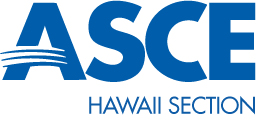 1) General Project Information  Project Name:  (exactly as it should appear on award)  Project Location:  (City & State or Country.  Note that projects constructed outside of Hawaii  must have been designed in Hawaii to be eligible)  Construction Cost  (or Research Funding Amount)  Start / Completion Dates  2) Project Nominator   Nominated by:  Company:  Title:  Address: City:  ________________  State:  	  Zip:  
 _____________________   Phone:  _____________   E-mail:  
 ____________________   Signature  	   Date  3) Project Owner   Project Owner:   (Project owner must consent to having project nominated)  Address: City:  ________________  State:  	  Zip:  
 _____________________   Contact Person:  (Name and Title)  Phone:  _____________   E-mail:  
 ____________________   4) Prime Design Consultant or Researcher   Company:  Address: City:  ________________  State:  	  Zip:  
 _____________________   Contact Person:  (Name and Title)  Phone:  	  E-mail:  5) General Contractor   Company:  Address: City:  ________________  State:  	  Zip:  
 _____________________   Contact Person:  (Name and Title)  Phone:  	  E-mail:   Subconsultants / Subcontractors   Company:  
 ______________________________________________     Discipline:  
 ______________________________________________   Address:  City:  ________________  State:  	  Zip:  
 _____________________   Contact Person:  (Name and Title)  Phone:  	  E-mail:  Company:  
 ______________________________________________    Discipline:  
 ______________________________________________   Address:  City:  ________________  State:  	  Zip:  
 _____________________   Contact Person:  (Name and Title)  Phone:  	  E-mail:  (if necessary, attach additional pages for subconsultants and subcontractors)  7) Summary of Project Merits   Attach separate pages that provide information to be  
considered by judges for award selection.   Entitle the 1st page “Summary of Project Merits” and  provide an executive summary describing how the  
project demonstrates unique and outstanding civil  
engineering accomplishments and satisfies the judging  
criteria.  Limit this summary to 1,000 words and use  
minimum 12pt font.   Additional information about the project may be  submitted under separate appropriately named headings  (use minimum 12pt font for all text)   Describe any significant environmental, political,  economic, social, or legal challenges.   Submit at least 3 photographs (more are  encouraged).  ASCE may use photographs for publicity  purposes. If the nomination is a research project and  
photographs are not applicable, submit figures.   	Include data, drawings, and figures essential to  
understanding the project’s technical aspects or  innovations.   Contact awards committee for prior approval and  guidelines if alternate media is required to convey merits  
of project (this may be applicable to research  
nominations).  Submit Nominations to:  
ASCE Hawaii Section Awards Committee  Benjamin Rasa (Ph: 218-6042)  
email: brasa@ascehawaii.org  (Please Contact Ben to confirm nominations are received)   